Al Dirigente Scolasticodell'Istituto Comprensivo“F. De Sanctis” di Moiano Oggetto: Scelta delle modalità di uscita dell'alunno/a per l'anno scolastico 2020 /2021 dalle attività educative in orario scolastico e pomeridiano (comprese le uscite al termine di attività extrascolastiche, nonché l’uscita dalle prove scritte e orali dell’Esame di Stato)I sottoscritti _________________________________________________________________________esercenti la potestà genitoriale sull'alunno/a ________________________________________________frequentante la classe ________ sezione _________ scuola _______________________________ del plesso di ____________________, consapevoli che al di fuori dell'orario scolastico e, comunque del plesso scolastico frequentato, la vigilanza e le responsabilità sul minore sono interamente a carico della famiglia,DICHIARANOsotto la propria responsabilità che:(Segnare una sola opzione)	provvederanno a prelevare _l_ proprio/a figlio/a davanti al cancello della scuola ogni giorno e personalmente;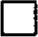 	delegano _l_ sig./ra ______________________________________________ comunque maggiorenne a prelevare _l_ proprio/a figlio/a davanti al cancello della scuola (compilare il modulo Delega ritiro alunno);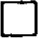 	_l_ proprio/a figlio/a rientrerà a casa con lo scuolabus.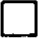 	valutato il grado di autonomia raggiunto dal proprio figlio/a, valutati i potenziali pericoli presenti nel percorso casa scuola, non potendo garantire la propria presenza all'uscita dalla scuola, autorizzano il proprio/a figlio/a a percorrere il tragitto scuola/casa in autonomia;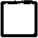 in caso di uscita anticipata i genitori si impegnano a prelevare il proprio figlio, personalmente o tramite persona delegata (compilare il modulo Delega ritiro alunno)Data									FIRMA dei genitori______________________________________________________________DICHIARAZIONE da utilizzare solo in caso di famiglie monogenitorialiIl sottoscritto, consapevole delle conseguenze amministrative e penali per chi rilasci dichiarazioni non corrispondenti a verità, ai sensi del DPR 445/2000, dichiara di aver effettuato la scelta/richiesta in osservanza delle disposizioni sulla responsabilità genitoriale di cui agli artt. 316, 337 ter e 337 quater del codice civile, che richiedono il consenso di entrambi i genitori.Data                                                                                                     Firma_______________________________